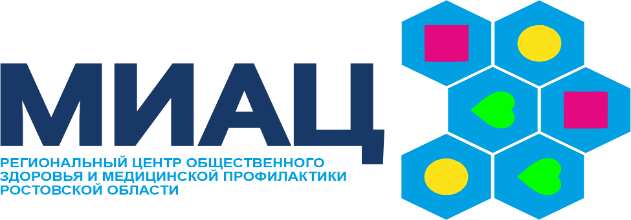 АНКЕТАФакторы риска артериальной гипертонии(анкета экспресс-опроса населения по осведомленности о факторах риска артериальной гипертонии)ВозрастПол (мужской, женский)Знаете ли Вы цифры нормального артериального давления (120/80 мм рт. ст.)                  Да                                                          НетПроверяете ли Вы свое артериальное давление?            Да                   Нет                      Часто                      ИногдаЗнаете ли Вы свой уровень холестерина?           Да                                                            НетЧасто ли у Вас бывает повышенное артериальное давление?          Не бывает             Очень редко               ЧастоИмеется ли у Вас избыточный вес?           Да                                                           НетПрисутствуют ли в Вашем рационе питания свежие овощи и фрукты?        Употребляю регулярно                Иногда                       НетОграничиваете ли Вы себя в употреблении животных жиров?          Да                                                             НетОграничиваете ли вы себя в употреблении соли?          Да                                                             НетУпотребляете ли Вы алкоголь?          Да                                                             НетВы курите?         Да                                                              НетЗанимаетесь ли Вы спортом, физически активны?         Да                                                              НетСчитаете ли Вы, что часто находитесь в стрессовом состоянии?         Да                                                              НетПроходите ли Вы ежегодно профилактический осмотр?        Да                                                               Нет